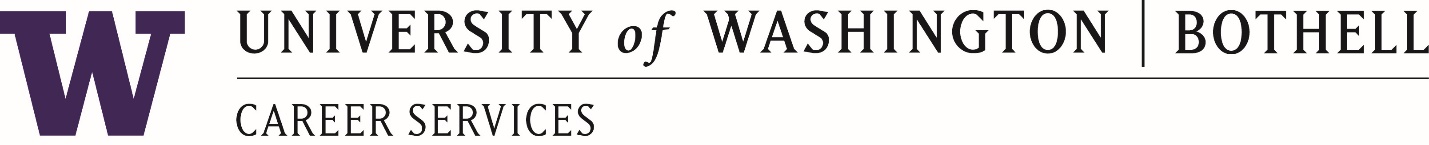 Pre-Health Advising – Contact UsEmail: uwbprehealth@uw.eduWeb: uwb.edu/career-services/pre-healthExplore | Prepare | ApplyUse the website to access resources that will guide you on your Pre-Health career journey.AppointmentsSchedule appointments through Navigate - select the Career Services Care Unit, then choose a Pre-Health appointment type.Pre-Health Email ListSubmit the Pre-Health Advising Survey to ensure that you are on the list to receive Pre-Health Advising emails regarding opportunities for Pre-Health students.